Fultonvale Bell Schedule 2020 -21 Regular Day Bell Schedule Elementary & Junior High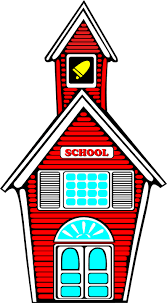 *** Please note – warning bells are intended for all classroom participants to proceed to class. - Junior high students eat first, then take recess.Fultonvale Bell Schedule – 2020-21 Continued) Short Day Bell Schedule – 1st Wednesday of each monthRecess                                 12:38 – 12:53       (15 min)Period Six                             12:53  - 1:38         (45 min)Dismissal Bell                        1:38Bus Departure                       1:45Attendance8:00(3 min)Period One8:03 – 8:46(43 min)Period Two8:46 – 9:29(43 min) Recess9:29 – 9:44(15 min)Period Three9:44 – 10:27(43 min)Period Four10:27 – 11:10(43 min)Recess (Elementary)11:10 – 11:30(20 min)Lunch in Classroom11:30 – 11:55(25 min)Warning Bell11:52(3 min)Period 511:55 – 12:38(43 min)